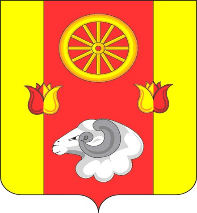 Администрация Кормовского сельского поселенияПОСТАНОВЛЕНИЕ29.04.2019                                    № 51                                с. КормовоеО результатах оценки эффективности налоговых льгот, установленных на территории Кормовского сельского поселения в 2018 году В целях обоснованности предоставления режимов льготного налогообложения в Кормовском сельском поселении и в соответствии с постановлением Администрации Кормовского сельского поселения от 05.08.2011 № 67 «О Порядке оценки обоснованности и эффективности  налоговых льгот установленных Собранием депутатов Кормовского сельского поселения»          ПОСТАНОВЛЯЮ: 1. Утвердить результаты оценки обоснованности и эффективности налоговых льгот и ставок, установленных нормативными правовыми актами Кормовского сельского поселения в 2018 году согласно приложению к настоящему постановлению.2. Контроль  за выполнением данного постановления оставляю за собой.Глава Администрации Кормовского сельского поселения                               В.В. СикаренкоПриложение к постановлению АдминистрацииКормовского сельского поселенияот 29.04.2019г. № 51Результаты проведения оценки обоснованности и эффективности налоговых льгот на территории Кормовского сельского поселения за 2018 год	В соответствии с постановлением Администрации Кормовского сельского поселения от 05.08.2011 № 67 «О порядке оценки обоснованности и эффективности налоговых льгот по Кормовскому сельскому поселению Ремонтненского района», сектором экономики и финансов Администрации Кормовского сельского поселения проведена инвентаризация действующих налоговых льгот и ставок, установленных на местном уровне и оценка их эффективности. Оценка эффективности налоговых льгот по местным налогам производится в целях оптимизации перечня действующих налоговых льгот и их соответствия общественным интересам, повышения точности прогнозирования результатов предоставления налоговых льгот, обеспечения оптимального выбора объектов для предоставления финансовой поддержки в форме налоговых льгот, сокращения потерь бюджета поселения.           В соответствии с решением Собрания депутатов Кормовского сельского поселения от 17.11.2016г.  № 14 «О земельном налоге» на территории поселения в 2018 году была предоставлена  налоговая льгота по земельному налогу:         - Герои Советского Союза, Герои Российской Федерации, Герои Социалистического труда, полные кавалеры орденов Славы, Трудовой Славы и «За службу Родине в Вооруженных силах СССР»;         - инвалиды I и II  группы;         - ветераны и инвалиды Великой Отечественной войны, а так же ветераны и инвалиды боевых действий;          - физические лица, имеющие право на получение социальной поддержки в соответствии с Законом Российской Федерации "О социальной защите граждан, подвергшихся воздействию радиации вследствие катастрофы на Чернобыльской АЭС" (в редакции Закона Российской Федерации от 18 июня 1992 года N 3061-1), в соответствии с Федеральным законом от 26 ноября 1998 года N 175-ФЗ "О социальной защите граждан Российской Федерации, подвергшихся воздействию радиации вследствие аварии в 1957 году на производственном объединении "Маяк" и сбросов радиоактивных отходов в реку Теча" и в соответствии с Федеральным законом от 10 января 2002 года N 2-ФЗ "О социальных гарантиях гражданам, подвергшимся радиационному воздействию вследствие ядерных испытаний на Семипалатинском полигоне";          - Граждане Российской Федерации, проживающие на территории Ростовской области не менее пяти лет, имеющих 3-х и более несовершеннолетних детей, в том числе усыновленных (удочеренных), а также находящихся под опекой или попечительством при условии воспитания этих детей не менее 3-х лет и совместно проживающие с ними, в отношении земельных участков, предоставленных для индивидуального жилищного строительства или ведения личного подсобного хозяйства, в соответствии с Областным законом Ростовской области от 22.07.2003г. № 19-ЗС «О регулировании земельных отношений в Ростовской области». Сумма льготы составила 26,34 тыс.рублей.В соответствии с решением Собрания депутатов Кормовского сельского поселения  от 31.10.2014 года № 78 «О налоге на имущество физических лиц» (в редакции Решения от 26.11.2015г. № 109),  на территории поселения в 2018 году была понижена ставка по налогу от суммарной инвентаризационной стоимости объектов налогообложения свыше 500 000 рублей в размере   11,87 тыс. рублей.В соответствии с постановлением администрации Кормовского сельского поселения от 05.08.2011 № 67 «О порядке оценки обоснованности и эффективности налоговых льгот по Кормовскому сельскому поселению Ремонтненского района», проведена оценка обоснованности и эффективности налоговых льгот, определены выпадающие доходы бюджета Кормовского сельского поселения Ремонтненского района за 2018 год.Результаты оценки представлены в таблице.Оценка эффективности установленных налоговых льгот на территории Кормовского сельского поселенияпо состоянию на 1 января 2018 годаУчитывая, что предоставление налоговых льгот направлено на повышение уровня жизни населения, а именно, поддержку малообеспеченных и социально незащищенных категорий граждан, повышение покупальской способности граждан, снижение доли расходов на оплату обязательных платежей, социальная эффективность предоставляемых налоговых льгот признана положительной.№ п/пНаименование налогаНаименованиельготной категорииВид преференции(пониженная ставка/полное освобождение)Объемы, предоставленных льгот, тыс. рублейПредложения по итогам оценки льгот(отменить/сохранить)1234561Земельный налогГерои Советского Союза, Герои Российской Федерации, Герои Социалистического труда, полные кавалеры орденов Славы, Трудовой Славы и «За службу Родине в Вооруженных силах СССР»Полное освобождение-сохранить1Земельный налогинвалиды I и II  группыПолное освобождение25,3сохранить1Земельный налогветераны и инвалиды Великой Отечественной войны, а так же ветераны и инвалиды боевых действийПолное освобождение0,5сохранить1Земельный налогфизические лица, имеющие право на получение социальной поддержки в соответствии с Законом Российской Федерации "О социальной защите граждан, подвергшихся воздействию радиации вследствие катастрофы на Чернобыльской АЭС" (в редакции Закона Российской Федерации от 18 июня 1992 года N 3061-1), в соответствии с Федеральным законом от 26 ноября 1998 года N 175-ФЗ "О социальной защите граждан Российской Федерации, подвергшихся воздействию радиации вследствие аварии в 1957 году на производственном объединении "Маяк" и сбросов радиоактивных отходов в реку Теча" и в соответствии с Федеральным законом от 10 января 2002 года N 2-ФЗ "О социальных гарантиях гражданам, подвергшимся радиационному воздействию вследствие ядерных испытаний на Семипалатинском полигоне"Полное освобождение0,5сохранить1Земельный налогГраждане Российской Федерации, проживающие на территории Ростовской области не менее пяти лет, имеющих 3-х и более несовершеннолетних детей, в том числе усыновленных (удочеренных), а также находящихся под опекой или попечительством при условии воспитания этих детей не менее 3-х лет и совместно проживающие с ними, в отношении земельных участков, предоставленных для индивидуального жилищного строительства или ведения личного подсобного хозяйства, в соответствии с Областным законом Ростовской области от 22.07.2003г. № 19-ЗС «О регулировании земельных отношений в Ростовской области»Полное освобождение0,04сохранить2Налог на имущество физических лицСтоимость имущества свыше 500 000 рублейПониженная ставка11,87сохранить